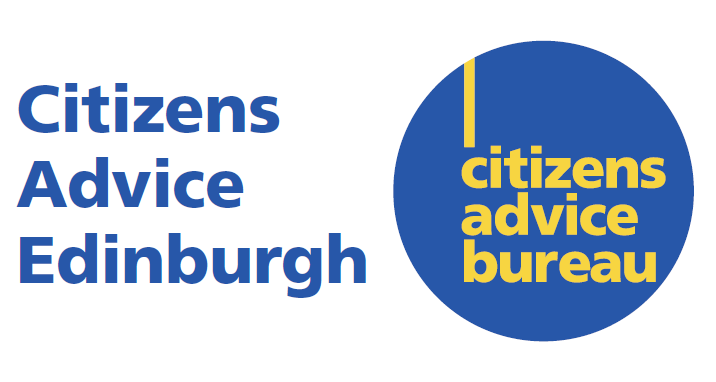 Job Information PackThis pack contains the following information:Job DetailsThe Application ProcessOverview of CAEJob DescriptionPerson SpecificationJob DetailsJob title:	GP Surgery Project AdviserReporting to:	Projects ManagerLocation:	Gracemount and Ferniehill Medical Practices, CAE Bureaux, and Home-working (GP Practices may vary)Employer:	Citizens Advice Edinburgh, 58 Dundas Street, Edinburgh, EH3 6QZSalary:	£27,183 pro rata (£16,310 per annum for 21hrs per week)Benefits:	21 days annual leave and a 7% non-contributory pensionHours:	21 hours per weekWork Pattern	Mon/Wed/Fri (but alternative may be negotiable)Start Date:	ImmediateTerm:		21hrs fixed term to 31st March 2025 (with possible extension)Criteria:	Appointment subject to Right to Work checks and Disclosure 		checkThe Application ProcessApplication deadline:	12pm on Monday 5th February 2024Interview date:		7/8/9th February 2024Interview location:		Via video call (Zoom)Interview format:		50-minute interviewPlease email your applications to markcarter@cabedinburgh.org.ukAbout Citizens Advice EdinburghThe Citizens Advice Service was first established in  in 1939. 
Over the years it has grown to deliver services from 5 main Bureaux (Dundas Street, Gorgie/Dalry, Leith, Muirhouse and Portobello) and over 20 project/outreach locations across the capital.  In 2007 the separate Bureaux merged to form Citizens Advice Edinburgh (CAE). Through a team of core and project staff and over 100 highly trained and committed volunteers, CAE provides a free, confidential, independent and impartial service to the citizens of Edinburgh on a wide range of issues including:Debt and moneyWelfare RightsConsumer issuesImmigration Employment and workforce problems HousingRelationship and family issuesDiscriminationHealth servicesLegal rights & responsibilitiesThe charity is a trusted and well-respected organisation. It enjoys high levels of client satisfaction, and the excellence of its training programme is widely recognised. Its volunteer workforce and paid staff are fully committed and strive, with limited resources, to provide the advice sought by thousands of clients each year.For a full overview of all our services and current work, please visit our website at: www.citizensadviceedinburgh.org.ukJob DescriptionGP Surgery Project AdviserSummary of Role Citizens Advice Edinburgh works in partnership with the Edinburgh Integration Joint Board to deliver an outreach advice service from 8 GP Practices in Edinburgh.  4 part-time staff members provide weekly sessions for these sites.The present vacancy comprises ½ day client contact and ½ day follow-up work for Ferniehill Surgery and 1 day client contact and 1 day follow-up work for Gracemount, however the specific practices served may change.  The total weekly hours are 21hrs.The project delivers welfare rights and health-related advice to patients of the named practices, on site, at the practices.Research indicates that resolving problems with benefits, debt, employment, housing, and family issues can have a positive effect on patient health. Embedding advice services within GP Practices has also been shown to reduce repeated contact between patients and GPs, and to successfully engage clients who have not sought advice elsewhere.The successful candidate must be experienced in giving advice, particularly in relation to benefits, including appeal and tribunal work. They must have an understanding of the role within the healthcare environment and the impact of poverty on health. The post holder will be required to assertively develop and maintain links with NHS staff, Community Link Workers, CAE specialists and external agencies.The health sector can be a challenging environment in which to work.  Clients are frequently extremely unwell and may present with multiple, complex advice issues.  In addition to possessing the necessary practical knowledge, candidates will therefore require energy and resilience to make the project a success.Responsibilities1.        Advice work and supportDeliver Level 1-3 advice and support to patients in accordance with the Scottish National Standards for Information and Advice Providers (Benefits/Money/Housing)Work confidently in a practice setting, including accessing relevant practice systems (patient records and appointment bookings)Deliver advice remotely by phone and emailEnsure accurate information and advice is givenMaintain client confidentiality and, when appropriate, share information securely and efficientlyAssist in audit processesAttend training to stay abreast of current legislation and proactively engage with Continued Professional Development2.        Case Management Carry a specialist case load and deliver ongoing support to clients, within the project remit (combination of short-term assistance and in-depth casework)Refer clients to other CAE volunteer or staff specialists where appropriate Manage referrals to external agencies and partner organisations 3         Project reporting and statistics Ensure that accurate, legible and comprehensive case records are keptEnsure that accurate statistics are available for reports as requiredWork closely with the senior management team and funder to demonstrate successful outcomes and develop the service4.        Other dutiesTake responsibility for maintaining records and completing reports on work and activities as required for funders, auditors or publicationsDevelop strong working relationships with H&SC colleaguesCarry out promotional activities as necessary to establish and maintain a steady flow of client referralsImplement organisational Equality PoliciesLiaise with project colleagues to share peer support and ensure consistency of service deliveryAny other reasonable tasks as requested by the Senior Management teamPerson SpecificationEssential criteriaCompletion of CAB Generalist Adviser Training or equivalentRecent experience of delivering advice in the key areas of welfare benefits, money, debt, housing and employmentAbility to understand and empathise with clients facing health-related issuesResearch skillsGood interpersonal skills and case recording abilityAbility to establish and maintain good relationships with NHS staff, Community Link Workers and other agenciesAbility to work independently, under pressure, and with limited resources when requiredExcellent communication and IT skillsAbility to work flexibly and pro-actively balance workloadDesirable Criteria Experience and understanding of the voluntary sectorExperience of working in partnership with colleagues in related disciplinesExperience of working effectively in outreach settingsDemonstrable commitment to the aims and principles of Citizens Advice